Załącznik nr 3do Instrukcji udzielania i monitoringu  kredytów konsumenckich(…)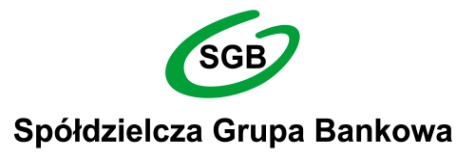 Bank Spółdzielczy Rzemiosła w ŁodziFormularz danych klientaOświadczenia Klienta: ubiegam/  nie ubiegam się o kredyt / pożyczkę w innym banku, podać nazwę banku: moja kondycja finansowa  jest /   nie jest uzależniona pośrednio lub bezpośrednio od powiązania z członkiem organu Banku (Zarządu Banku, Rady Nadzorczej Banku) lub osobą zajmującą stanowisko kierownicze w Banku (pracownik Banku podlegający bezpośrednio członkom Zarządu Banku oraz dyrektorzy oddziałów Banku, ich zastępcy i główni księgowi), rodzaj powiązania:wnioskowany kredyt nie jest przeznaczony na działalność gospodarczą/zawodową/rolniczą, prowadzę/  nie prowadzę  działalności gospodarczej /  działalności rolniczej, zostałem/  nie zostałem poinformowany, że w przypadku przedłożenia fałszywych dokumentów lub informacji, zebrane informacje, Bank może przekazać do Systemu Dokumenty Zastrzeżone, którego administratorem jest Związek Banków Polskich, zostałem/  nie zostałem poinformowany przez pracownika Banku o ponoszeniu ryzyka zmiany stopy procentowej w związku z zaciągnięciem kredytu o zmiennym oprocentowaniu, o możliwości wzrostu kosztu tego kredytu w przypadku wzrostu stawki bazowej** zostały/  nie zostały mi przekazane informacje niezbędne do podjęcia decyzji w zakresie zaciąganego zobowiązania kredytowego i udzielone wyjaśnienia dotyczące:  informacji zawartych w przekazanym mi Formularzu informacyjnym dotyczącym kredytu konsumenckiego, postanowień zawartych w umowie,Formularz informacyjny dotyczący kredytu konsumenckiego udostępniono mi na czas  umożliwiający  nieumożliwiający zapoznanie się z jego treścią, otrzymałem/  nie otrzymałem:	  „Regulamin udzielania kredytów konsumenckich”,Nowe Prosimy wypełnić DRUKOWANYMI LITERAMI, a w odpowiednich polach  wstawić X.Prosimy wypełnić DRUKOWANYMI LITERAMI, a w odpowiednich polach  wstawić X.Numer wniosku:	Numer wniosku:	Numer wniosku:	Numer wniosku:	Numer wniosku:	data:        data:        data:        ---Relacja do kredytu: wnioskodawca współwnioskodawca wnioskodawca współwnioskodawca poręczyciel dłużnik rzeczowyImię / ImionaNazwiskoData urodzeniaMiejsce urodzeniaNazwisko panieńskie matkiPESELObywatelstwoStan cywilny: panna / kawaler zamężna / żonaty panna / kawaler zamężna / żonaty wdowa / wdowiec rozwiedziona(y) / separacjaUstrój małżeński: wspólność majątkowa rozdzielność majątkowa wspólność majątkowa rozdzielność majątkowa nie dotyczyWykształcenie: podstawowe gimnazjalne zawodowe średnie  podstawowe gimnazjalne zawodowe średnie  licencjat wyższe inne (jakie?)Wykształcenie: podstawowe gimnazjalne zawodowe średnie  podstawowe gimnazjalne zawodowe średnie Status mieszkaniowy: własność mieszkanie służbowe mieszkanie komunalne mieszkanie spółdzielcze lokatorskie mieszkanie spółdzielcze własnościowe własność mieszkanie służbowe mieszkanie komunalne mieszkanie spółdzielcze lokatorskie mieszkanie spółdzielcze własnościowe wynajem z rodzicami inne (jakie?) Status mieszkaniowy: własność mieszkanie służbowe mieszkanie komunalne mieszkanie spółdzielcze lokatorskie mieszkanie spółdzielcze własnościowe własność mieszkanie służbowe mieszkanie komunalne mieszkanie spółdzielcze lokatorskie mieszkanie spółdzielcze własnościoweDokument tożsamości: dowód osobisty paszport dowód osobisty paszport tymczasowy dowód osobistySeria i numer dokumentu tożsamościDrugi dokument tożsamości: prawo jazdy prawo jazdy legitymacja emeryta-rencistyDrugi dokument tożsamości: legitymacja ubezpieczeniowa legitymacja ubezpieczeniowa inny (jaki?)Drugi dokument tożsamości: paszport paszportDrugi dokument tożsamości:Seria i numer drugiego dokumentu tożsamościAdres zameldowaniaRok zameldowaniamiejscowość ulica / nr domu / mieszkaniakod pocztowypocztapocztapocztaAdres zamieszkiwaniaRok zamieszkiwaniamiejscowość ulica / nr domu / mieszkaniakod pocztowypocztapocztapocztaAdres do korespondencjimiejscowość ulica / nr domu / mieszkaniakod pocztowypocztapocztapocztaTelefon kontaktowy:komórkowydomowy / służbowyAdres e-mail:domowy /  służbowyMiesięczne wydatki z tytułu utrzymania lokalu mieszkalnegoMiesięczne wydatki z tytułu utrzymania lokalu mieszkalnegoMiesięczne wydatki z tytułu utrzymania lokalu mieszkalnegoMiesięczne wydatki z tytułu utrzymania lokalu mieszkalnegoMiesięczne wydatki z tytułu utrzymania lokalu mieszkalnegoMiesięczne wydatki z tytułu utrzymania lokalu mieszkalnegoMiesięczne wydatki z tytułu utrzymania lokalu mieszkalnegoMiesięczne wydatki związane z utrzymaniem członków gospodarstwa domowegoMiesięczne wydatki związane z utrzymaniem członków gospodarstwa domowegoMiesięczne wydatki związane z utrzymaniem członków gospodarstwa domowegoMiesięczne wydatki związane z utrzymaniem członków gospodarstwa domowegoMiesięczne wydatki związane z utrzymaniem członków gospodarstwa domowegoMiesięczne wydatki związane z utrzymaniem członków gospodarstwa domowegoMiesięczne wydatki związane z utrzymaniem członków gospodarstwa domowegoLiczba osób we wspólnym gospodarstwie domowymLiczba osób we wspólnym gospodarstwie domowymLiczba osób we wspólnym gospodarstwie domowymLiczba osób we wspólnym gospodarstwie domowymLiczba osób we wspólnym gospodarstwie domowymLiczba osób we wspólnym gospodarstwie domowymLiczba osób we wspólnym gospodarstwie domowymZobowiązania finansowe:Zobowiązania finansowe:Zobowiązania finansowe:Zobowiązania finansowe:Zobowiązania finansowe:Zobowiązania finansowe:Zobowiązania finansowe:Zobowiązania finansowe:Zobowiązania finansowe:Zobowiązania finansowe:Prosimy podać informacje o zobowiązaniach i poręczeniach, które nie finansują działalności gospodarczej / rolniczej, KREDYT: kredyt gotówkowy, samochodowy, studencki, ratalny, leasing, kredyt mieszkaniowy, pożyczka hipoteczna, pożyczka itp., KARTA: karta kredytowa, LIMIT: kredyt odnawialny w ROR, DEBET: karta charge, limit debetowy w ROR.Prosimy podać informacje o zobowiązaniach i poręczeniach, które nie finansują działalności gospodarczej / rolniczej, KREDYT: kredyt gotówkowy, samochodowy, studencki, ratalny, leasing, kredyt mieszkaniowy, pożyczka hipoteczna, pożyczka itp., KARTA: karta kredytowa, LIMIT: kredyt odnawialny w ROR, DEBET: karta charge, limit debetowy w ROR.Prosimy podać informacje o zobowiązaniach i poręczeniach, które nie finansują działalności gospodarczej / rolniczej, KREDYT: kredyt gotówkowy, samochodowy, studencki, ratalny, leasing, kredyt mieszkaniowy, pożyczka hipoteczna, pożyczka itp., KARTA: karta kredytowa, LIMIT: kredyt odnawialny w ROR, DEBET: karta charge, limit debetowy w ROR.Prosimy podać informacje o zobowiązaniach i poręczeniach, które nie finansują działalności gospodarczej / rolniczej, KREDYT: kredyt gotówkowy, samochodowy, studencki, ratalny, leasing, kredyt mieszkaniowy, pożyczka hipoteczna, pożyczka itp., KARTA: karta kredytowa, LIMIT: kredyt odnawialny w ROR, DEBET: karta charge, limit debetowy w ROR.Prosimy podać informacje o zobowiązaniach i poręczeniach, które nie finansują działalności gospodarczej / rolniczej, KREDYT: kredyt gotówkowy, samochodowy, studencki, ratalny, leasing, kredyt mieszkaniowy, pożyczka hipoteczna, pożyczka itp., KARTA: karta kredytowa, LIMIT: kredyt odnawialny w ROR, DEBET: karta charge, limit debetowy w ROR.Prosimy podać informacje o zobowiązaniach i poręczeniach, które nie finansują działalności gospodarczej / rolniczej, KREDYT: kredyt gotówkowy, samochodowy, studencki, ratalny, leasing, kredyt mieszkaniowy, pożyczka hipoteczna, pożyczka itp., KARTA: karta kredytowa, LIMIT: kredyt odnawialny w ROR, DEBET: karta charge, limit debetowy w ROR.Prosimy podać informacje o zobowiązaniach i poręczeniach, które nie finansują działalności gospodarczej / rolniczej, KREDYT: kredyt gotówkowy, samochodowy, studencki, ratalny, leasing, kredyt mieszkaniowy, pożyczka hipoteczna, pożyczka itp., KARTA: karta kredytowa, LIMIT: kredyt odnawialny w ROR, DEBET: karta charge, limit debetowy w ROR.Prosimy podać informacje o zobowiązaniach i poręczeniach, które nie finansują działalności gospodarczej / rolniczej, KREDYT: kredyt gotówkowy, samochodowy, studencki, ratalny, leasing, kredyt mieszkaniowy, pożyczka hipoteczna, pożyczka itp., KARTA: karta kredytowa, LIMIT: kredyt odnawialny w ROR, DEBET: karta charge, limit debetowy w ROR.Prosimy podać informacje o zobowiązaniach i poręczeniach, które nie finansują działalności gospodarczej / rolniczej, KREDYT: kredyt gotówkowy, samochodowy, studencki, ratalny, leasing, kredyt mieszkaniowy, pożyczka hipoteczna, pożyczka itp., KARTA: karta kredytowa, LIMIT: kredyt odnawialny w ROR, DEBET: karta charge, limit debetowy w ROR.Prosimy podać informacje o zobowiązaniach i poręczeniach, które nie finansują działalności gospodarczej / rolniczej, KREDYT: kredyt gotówkowy, samochodowy, studencki, ratalny, leasing, kredyt mieszkaniowy, pożyczka hipoteczna, pożyczka itp., KARTA: karta kredytowa, LIMIT: kredyt odnawialny w ROR, DEBET: karta charge, limit debetowy w ROR.*K – główny kredytobiorca, pożyczkobiorca,   W – współkredytobiorca,   P - poręczyciel*K – główny kredytobiorca, pożyczkobiorca,   W – współkredytobiorca,   P - poręczyciel*K – główny kredytobiorca, pożyczkobiorca,   W – współkredytobiorca,   P - poręczyciel*K – główny kredytobiorca, pożyczkobiorca,   W – współkredytobiorca,   P - poręczyciel*K – główny kredytobiorca, pożyczkobiorca,   W – współkredytobiorca,   P - poręczyciel*K – główny kredytobiorca, pożyczkobiorca,   W – współkredytobiorca,   P - poręczyciel*K – główny kredytobiorca, pożyczkobiorca,   W – współkredytobiorca,   P - poręczyciel*K – główny kredytobiorca, pożyczkobiorca,   W – współkredytobiorca,   P - poręczyciel*K – główny kredytobiorca, pożyczkobiorca,   W – współkredytobiorca,   P - poręczyciel*K – główny kredytobiorca, pożyczkobiorca,   W – współkredytobiorca,   P - poręczycielZobowiązania inneWartość aktualnego zobowiązania w PLNWartość aktualnego zobowiązania w PLNWartość aktualnego zobowiązania w PLNWalutaWalutaWalutaWalutaWalutaMiesięczne zobowiązanie w PLNŚwiadczenia alimentacyjne Zobowiązania podatkowe Inne (np. ubezpieczenia, renty)Posiadany majątekWartość w PLNWartość w PLNCharakterystyka majątkuCharakterystyka majątkuCharakterystyka majątkuCharakterystyka majątkuCharakterystyka majątkuCharakterystyka majątkuCharakterystyka majątkuNieruchomościAdres nieruchomości, opisAdres nieruchomości, opisAdres nieruchomości, opisAdres nieruchomości, opisAdres nieruchomości, opisAdres nieruchomości, opisAdres nieruchomości, opisLokatyTermin zapadalności, opisTermin zapadalności, opisTermin zapadalności, opisTermin zapadalności, opisTermin zapadalności, opisTermin zapadalności, opisTermin zapadalności, opisRuchomości (np.: samochód)Marka, rok produkcji, opisMarka, rok produkcji, opisMarka, rok produkcji, opisMarka, rok produkcji, opisMarka, rok produkcji, opisMarka, rok produkcji, opisMarka, rok produkcji, opisInne (akcje, obligacje, udziały)Rodzaj, ilość, opisRodzaj, ilość, opisRodzaj, ilość, opisRodzaj, ilość, opisRodzaj, ilość, opisRodzaj, ilość, opisRodzaj, ilość, opisNa podstawie uzyskanych informacji i przedstawionych symulacji spłat wnioskowanego kredytu dla następujących stóp procentowych** Na podstawie uzyskanych informacji i przedstawionych symulacji spłat wnioskowanego kredytu dla następujących stóp procentowych** Na podstawie uzyskanych informacji i przedstawionych symulacji spłat wnioskowanego kredytu dla następujących stóp procentowych** Na podstawie uzyskanych informacji i przedstawionych symulacji spłat wnioskowanego kredytu dla następujących stóp procentowych** Na podstawie uzyskanych informacji i przedstawionych symulacji spłat wnioskowanego kredytu dla następujących stóp procentowych** Na podstawie uzyskanych informacji i przedstawionych symulacji spłat wnioskowanego kredytu dla następujących stóp procentowych** Na podstawie uzyskanych informacji i przedstawionych symulacji spłat wnioskowanego kredytu dla następujących stóp procentowych** 12podać stopę procentową aktualnie obowiązującą1, podwyższoną o przyjęty w Banku bufor wynoszący ……….. punkty procentowe2podać stopę procentową aktualnie obowiązującą1, podwyższoną o przyjęty w Banku bufor wynoszący ……….. punkty procentowe2podać stopę procentową aktualnie obowiązującą1, podwyższoną o przyjęty w Banku bufor wynoszący ……….. punkty procentowe2podać stopę procentową aktualnie obowiązującą1, podwyższoną o przyjęty w Banku bufor wynoszący ……….. punkty procentowe2podać stopę procentową aktualnie obowiązującą1, podwyższoną o przyjęty w Banku bufor wynoszący ……….. punkty procentowe2podać stopę procentową aktualnie obowiązującą1, podwyższoną o przyjęty w Banku bufor wynoszący ……….. punkty procentowe2podać stopę procentową aktualnie obowiązującą1, podwyższoną o przyjęty w Banku bufor wynoszący ……….. punkty procentowe2świadomie złożyłem wniosek o udzielenie kredytu.**) dotyczy kredytów o zmiennym oprocentowaniu Potwierdzam otrzymanie Formularza informacyjnego dotyczącego kredytu konsumenckiego.Oświadczam pod rygorem odpowiedzialności przewidzianej w art. 297 Kodeksu karnego, że informacje podane w Formularzu danych klienta są prawdziwe i nadal aktualne.świadomie złożyłem wniosek o udzielenie kredytu.**) dotyczy kredytów o zmiennym oprocentowaniu Potwierdzam otrzymanie Formularza informacyjnego dotyczącego kredytu konsumenckiego.Oświadczam pod rygorem odpowiedzialności przewidzianej w art. 297 Kodeksu karnego, że informacje podane w Formularzu danych klienta są prawdziwe i nadal aktualne.świadomie złożyłem wniosek o udzielenie kredytu.**) dotyczy kredytów o zmiennym oprocentowaniu Potwierdzam otrzymanie Formularza informacyjnego dotyczącego kredytu konsumenckiego.Oświadczam pod rygorem odpowiedzialności przewidzianej w art. 297 Kodeksu karnego, że informacje podane w Formularzu danych klienta są prawdziwe i nadal aktualne.świadomie złożyłem wniosek o udzielenie kredytu.**) dotyczy kredytów o zmiennym oprocentowaniu Potwierdzam otrzymanie Formularza informacyjnego dotyczącego kredytu konsumenckiego.Oświadczam pod rygorem odpowiedzialności przewidzianej w art. 297 Kodeksu karnego, że informacje podane w Formularzu danych klienta są prawdziwe i nadal aktualne.świadomie złożyłem wniosek o udzielenie kredytu.**) dotyczy kredytów o zmiennym oprocentowaniu Potwierdzam otrzymanie Formularza informacyjnego dotyczącego kredytu konsumenckiego.Oświadczam pod rygorem odpowiedzialności przewidzianej w art. 297 Kodeksu karnego, że informacje podane w Formularzu danych klienta są prawdziwe i nadal aktualne.świadomie złożyłem wniosek o udzielenie kredytu.**) dotyczy kredytów o zmiennym oprocentowaniu Potwierdzam otrzymanie Formularza informacyjnego dotyczącego kredytu konsumenckiego.Oświadczam pod rygorem odpowiedzialności przewidzianej w art. 297 Kodeksu karnego, że informacje podane w Formularzu danych klienta są prawdziwe i nadal aktualne.świadomie złożyłem wniosek o udzielenie kredytu.**) dotyczy kredytów o zmiennym oprocentowaniu Potwierdzam otrzymanie Formularza informacyjnego dotyczącego kredytu konsumenckiego.Oświadczam pod rygorem odpowiedzialności przewidzianej w art. 297 Kodeksu karnego, że informacje podane w Formularzu danych klienta są prawdziwe i nadal aktualne.